Specifikace zadání pro podlahový mycí stroj na Parking NDZákladní popis požadavků:Podlahový mycí stroj k čištění specifického povrchu podlah zahrnujícího i stoupání v parkinguPodrobná specifikace:Podlahový mycí strojpožadovaný počet: 1 podlahový mycí stroj dle specifikací nížeNapájení: nabíječka integrovaná, baterie baterie 36 V 320 AhPracovní záběr kartáčů: 108 cmŠíře stírací lišty: 126 cmTeoretický výkon - m2/hod: 7600 m2/hod.Nádrž na čistou vodu: 175 lNádrž na špinavou vodu: 175 lRychlost čištění - km/h: 7 km/hodVýdrž baterie: 6 hodVáha stroje včetně baterie: 1015 kgErgonomické sedalo pro řidiče, intuitivní ovládání, snadná denní údržba, dávkovací systém pro čistící prostředky.Požadované varianty a podrobnější specifikace podlahového mycího stroje:Podlahový mycí stroj musí mimořádně manévrovatelný a účinný, vysoce ovladatelný, navržený pro práci ve stoupání i práci z kopce se sklonem až 15% v režimu čištění, vysoká výdrž baterie, jednoduché ovládání, komfort pro obsluhu.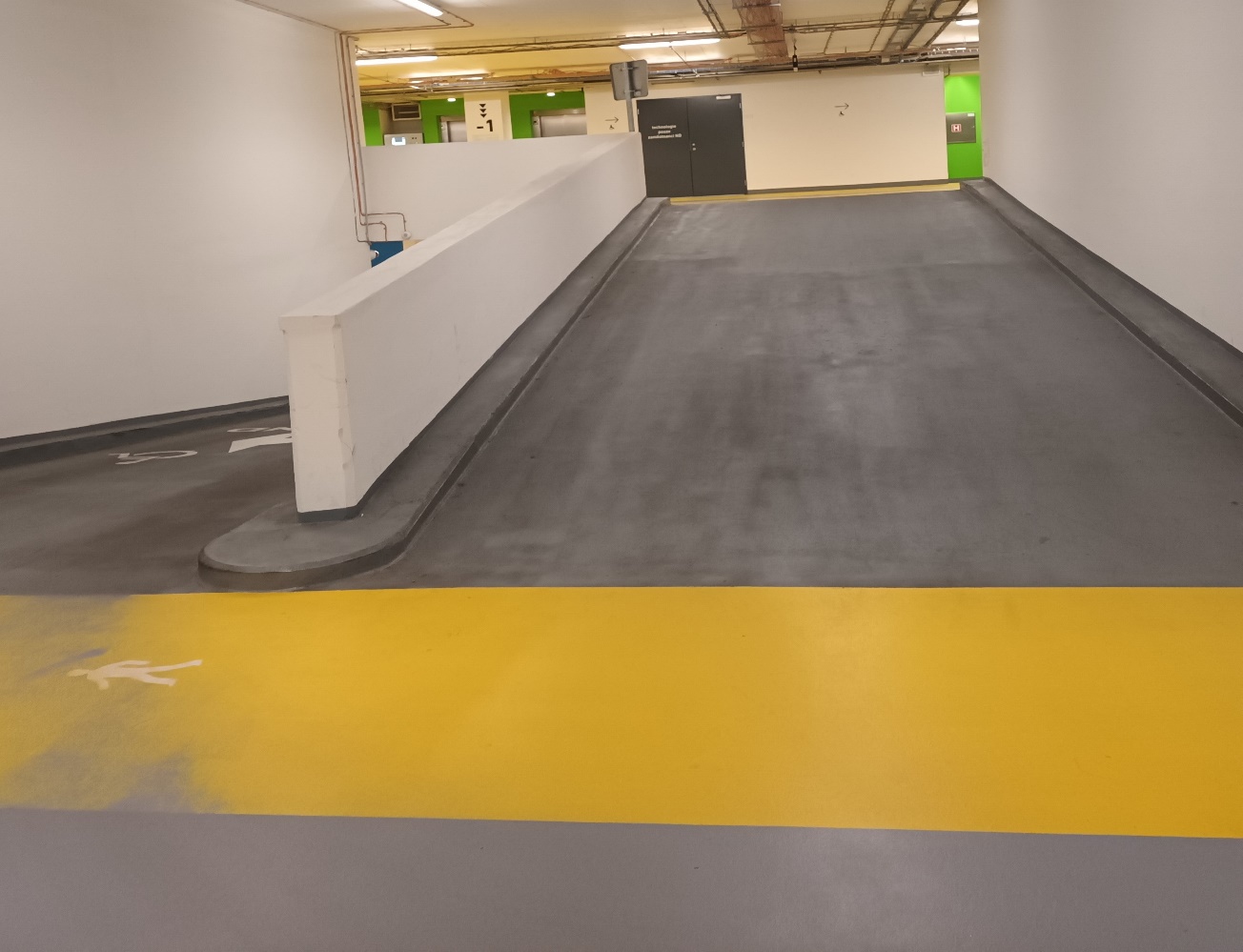 Technické schéma a podrobnosti podlahového mycího stroje:Rozměry vzhledem k prostorovým možnostem a stoupání v Parkingu Národního divadla jsou: Pracovní záběr kartáčů: 108 cmŠíře stírací lišty: 126 cmVáha stroje včetně baterie: 1015 kgDoprava a montáž:Objednatel požaduje dopravu do místa plnění Parkingu Národního divadla včetně montáže a školení obsluhy dle požadavků objednavatele (Ostrovní 1, Praha 1).Záruční lhůta:záruka na produkt: minimálně 2 roky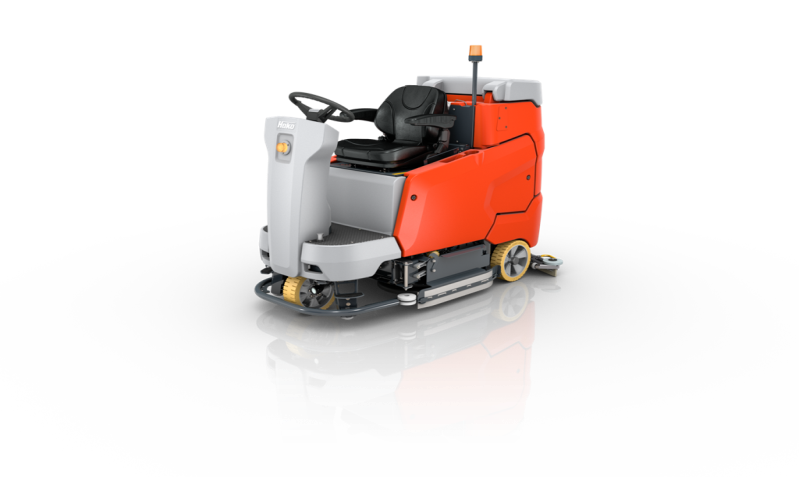 SPECIFIKACE PRVKŮ:Ve vztahu ke všem specifikovaným prvkům zadavatel upozorňuje, že (v souladu s ustanovením §89, odst.5 a 6, zák.č.134/2016 Sb.) v případě, kdy zadávací dokumentace obsahuje konkrétní požadavky nebo odkazy na obchodní firmy, názvy nebo jména, specifická označení zboží, služeb, které platí pro určitou osobu, případně její organizační složku, odkazy na patenty a vynálezy, užitné vzory, průmyslové vzory, ochranné známky nebo označení původu, umožňuje zadavatel budoucímu dodavateli, pokud by to vedlo ke zvýhodnění, znevýhodnění nebo vyloučení určitých dodavatelů nebo určitých výrobků, použití jiných, kvalitativně a technicky rovnocenných řešení. V této dokumentaci uvedené označení dodávek a materiálů tak slouží pouze k určení nejnižších standardů dodávky. Budoucí dodavatel může navrhnout ekvivalentní zboží, avšak s minimálně stejnými technickými parametry, výkonem a kvalitou.